INDICAÇÃO Nº 03511/2013Sugere ao Poder Executivo Municipal que proceda a limpeza e roçagem da Rua Padre Arthur Sampaio, próximo a EMEI Mainá, no Conjunto Habitacional Roberto Romano, fotos em anexo.Excelentíssimo Senhor Prefeito Municipal, Nos termos do Art. 108 do Regimento Interno desta Casa de Leis, dirijo-me a Vossa Excelência para sugerir que, por intermédio do Setor competente, proceda a limpeza e roçagem da Rua Padre Arthur Sampaio, próximo a EMEI Mainá, no Conjunto Habitacional Roberto Romano, fotos em anexo.Justificativa:Este vereador foi procurado por munícipes questionando sobre a quantidade de lixos e matos, causando muitos transtornos aos moradores, principalmente pedestres, dessa localidade. Dessa forma, mister se faz uma ação da Prefeitura, a fim de que, se resolva tal impasse no mais breve. Plenário “Dr. Tancredo Neves”, em 05 de junho de 2013.Emerson Luis Grippe“Bebeto”-Vereador-Anexo: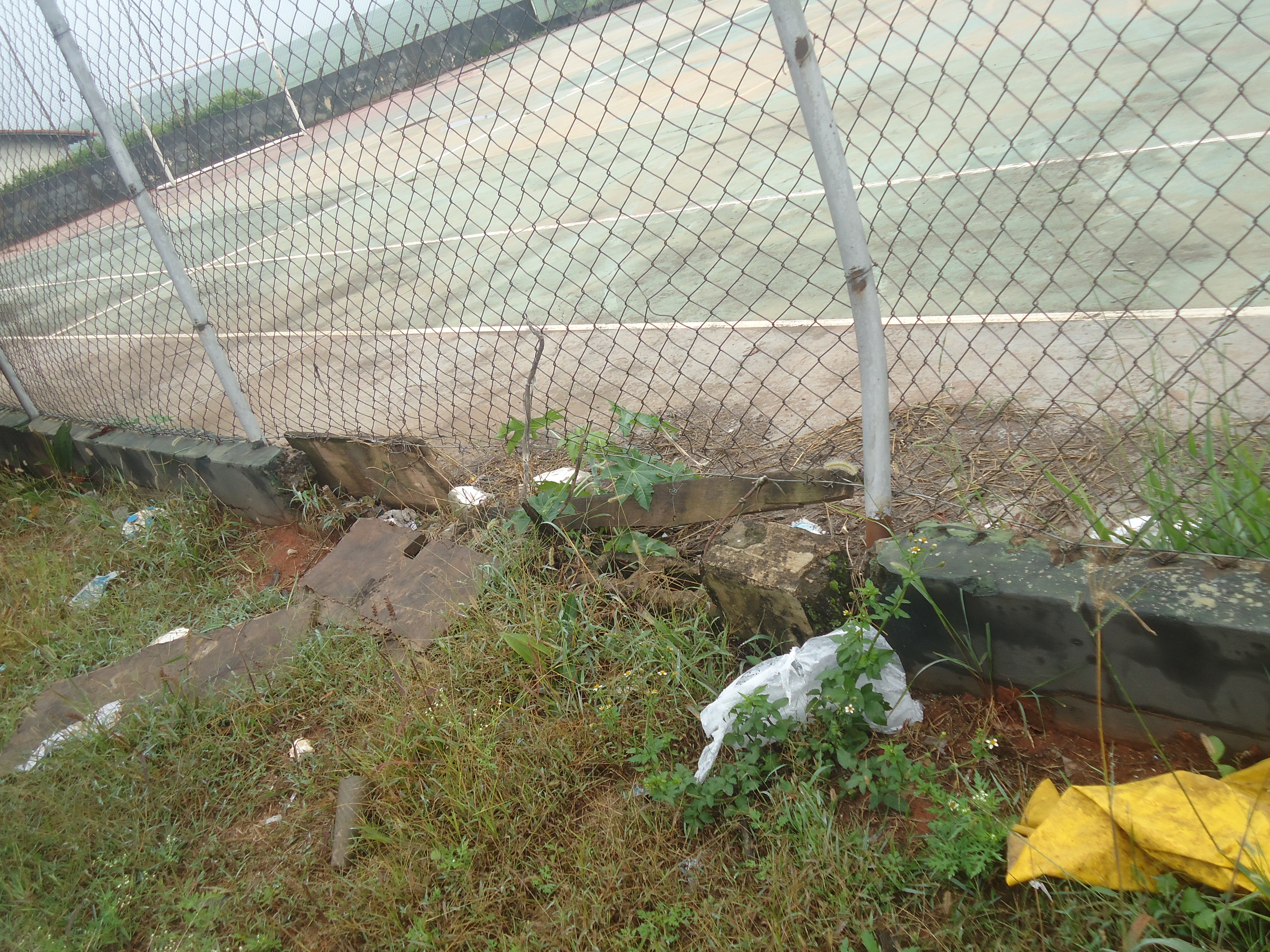 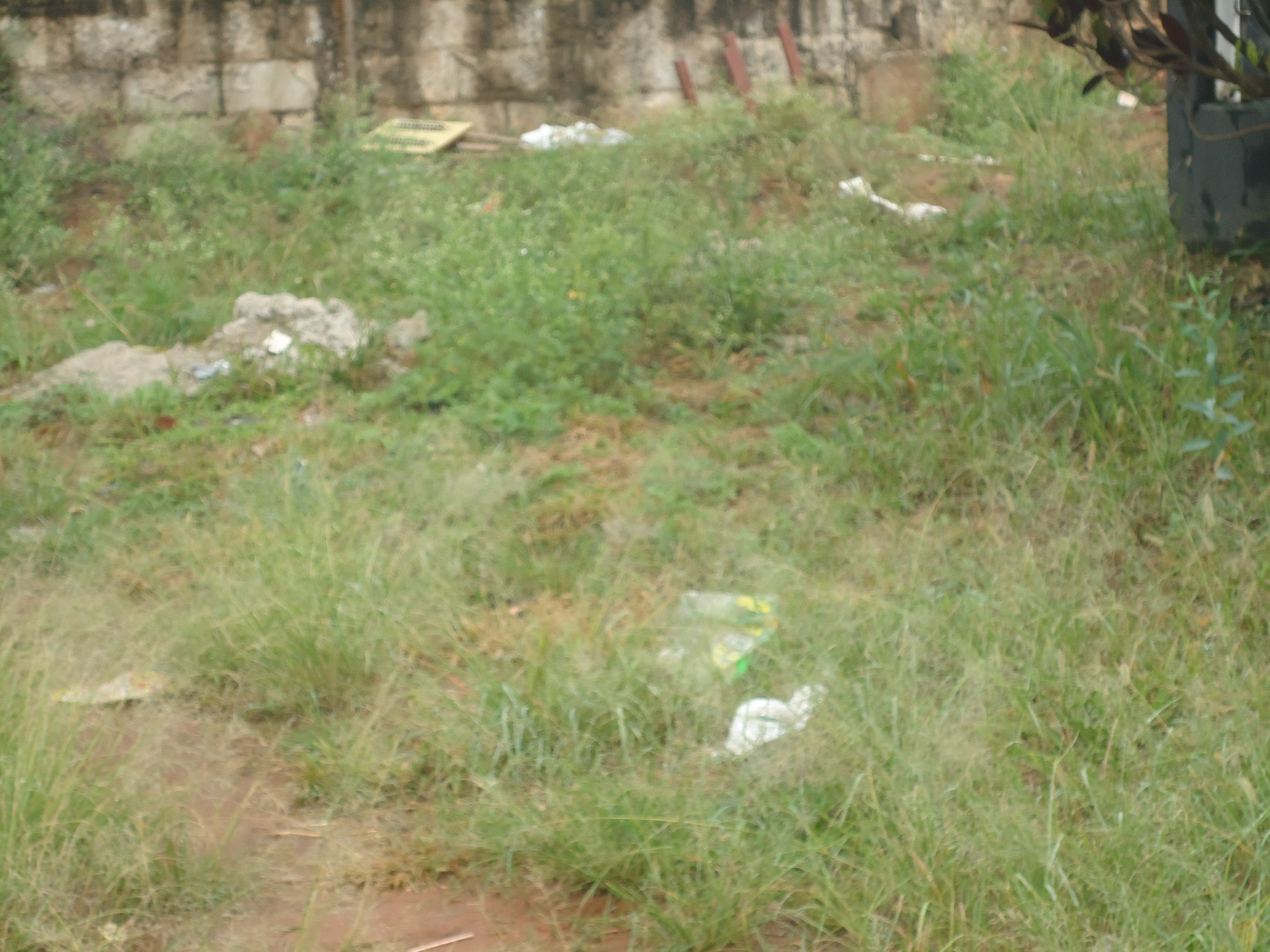 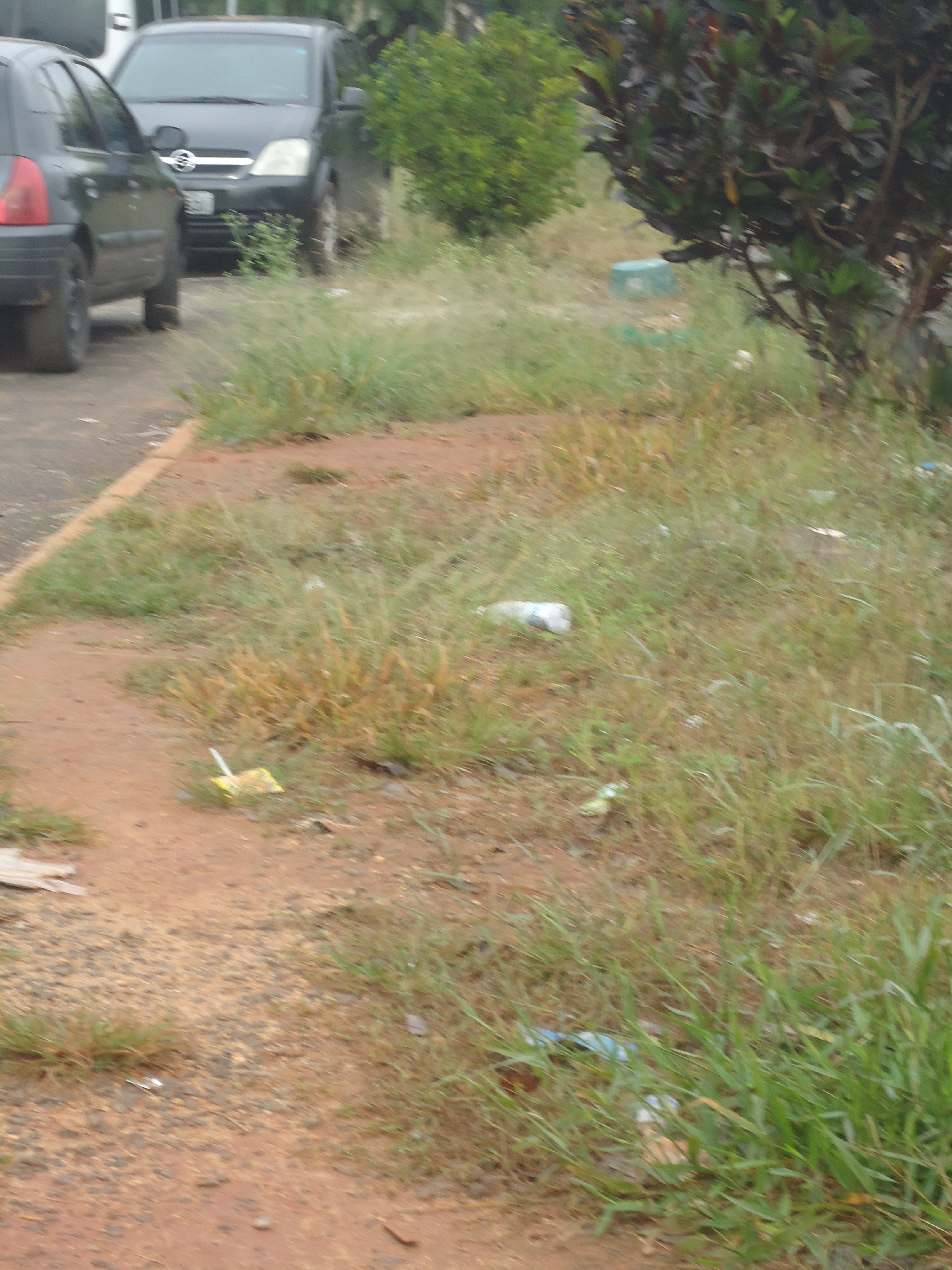 